Publicado en Madrid el 12/08/2019 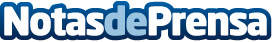 Gemodiam aclara si realmente ‘es seguro comprar diamantes por Internet’Cómo comprar diamantes por Internet es sin duda un tema de conversación en auge para aquellos ubicados en el sector de los anillos de compromiso u otras piezas de joyería. A continuación, los expertos de Gemodiam explican las razones por las que puede ser seguro comprar diamantes por Internet, si se sabe cómo y con quién hacerloDatos de contacto:Gemodiamhttps://gemodiam.comNota de prensa publicada en: https://www.notasdeprensa.es/gemodiam-aclara-si-realmente-es-seguro-comprar Categorias: Nacional Moda Sociedad Consumo http://www.notasdeprensa.es